Приложение № 3к письму ФГБУ ФЦПСРУВАЖАЕМЫЕ КОЛЛЕГИ! ОЧЕНЬ ВАЖНО!Перед заполнением первичного файла в Excel (не ниже версии 2007 года) необходимо В ОБЯЗАТЕЛЬНОМ ПОРЯДКЕ включить макросы. Кнопка включения находится в верхней части файла.В случае невключения макросов данные первичных файлов отображаются некорректно.При открытии файла возможен следующий случай: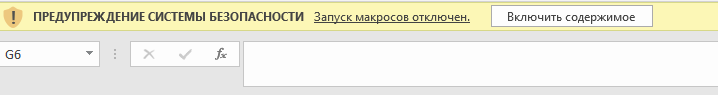 После включении содержимого может возникнуть следующее предупреждение системы безопасности на панели сообщений: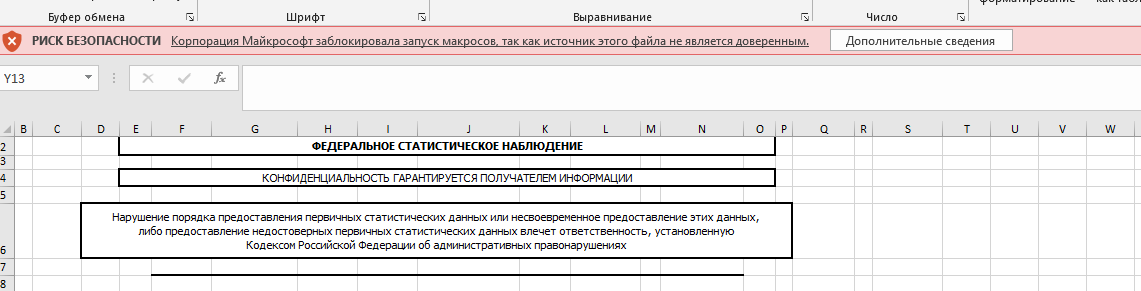 Необходимо закрыть файл. Далее правой кнопкой мыши нажать на файл
и войти в Свойства файла.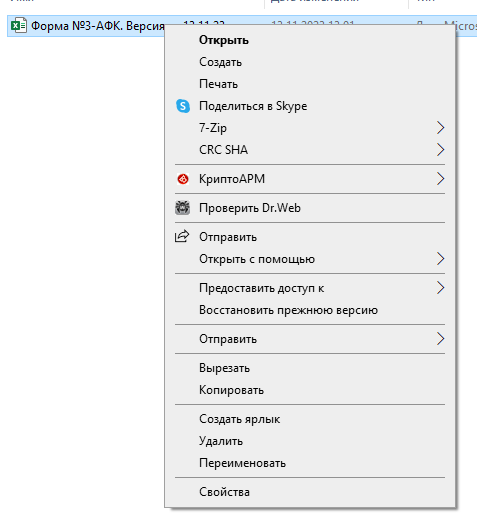 Далее в открывшемся диалоговом окне проставить чек-бокс
в «Разблокировать».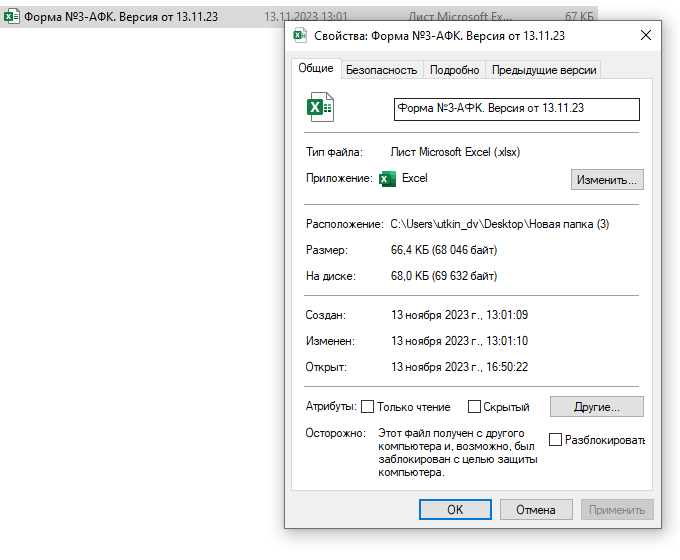 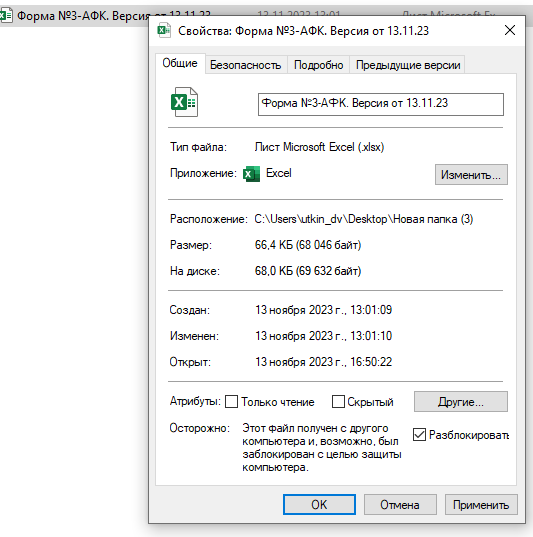 После чего заходим в файл и начинаем заполнение.